Eötvös Loránd Tudományegyetem Természettudományi KarFöldrajz- és Földtudományi IntézetFöldrajztudományi KözpontKörnyezet- és Tájföldrajzi TanszékCímNévGeográfus hallgató…… szakirányDiplomamunkaTémavezető: 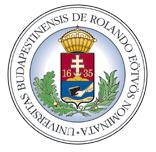 Budapest, 20